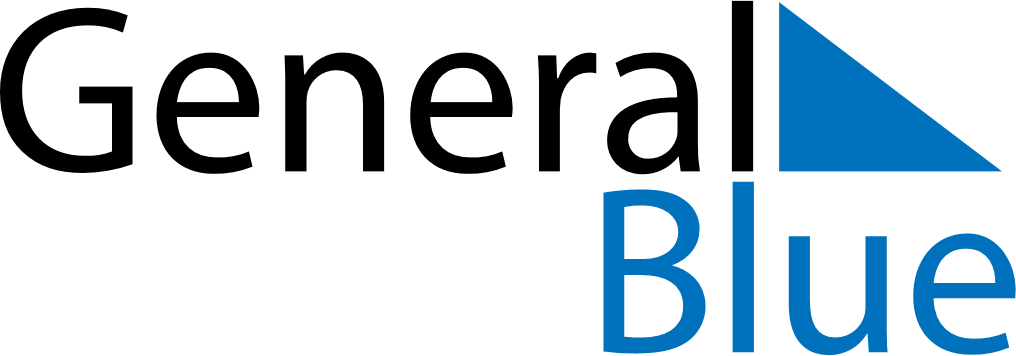 Weekly CalendarJuly 22, 2019 - July 28, 2019Weekly CalendarJuly 22, 2019 - July 28, 2019Weekly CalendarJuly 22, 2019 - July 28, 2019Weekly CalendarJuly 22, 2019 - July 28, 2019Weekly CalendarJuly 22, 2019 - July 28, 2019Weekly CalendarJuly 22, 2019 - July 28, 2019MONDAYJul 22TUESDAYJul 23TUESDAYJul 23WEDNESDAYJul 24THURSDAYJul 25FRIDAYJul 26SATURDAYJul 27SUNDAYJul 28